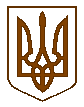 СЛАВУТСЬКА    МІСЬКА    РАДАХМЕЛЬНИЦЬКОЇ    ОБЛАСТІР І Ш Е Н Н Я19 сесії міської ради  VІІІ скликанняПро затвердження  СЛАВУТСЬКІЙ МІСЬКІЙТЕРИТОРІАЛЬНІЙ ГРОМАДІ в особі СЛАВУТСЬКОЇ МІСЬКОЇ РАДИ  проектівземлеустрою щодо відведення земельних ділянок право на які виборюватимуться на  земельних торгах окремими лотамиРозглянувши лист ФОП КРАВЧУК О.Ю. від 11.07.2022 року №529/04-30 щодо передачі виготовлених на виконання умов Договорів №283 - 286 від 02.09.2021 року проектів землеустрою щодо відведення земельних ділянок для будівництва і обслуговування багатоквартирного житлового будинку з метою посвідчення права комунальної власності на них, які у подальшому включатимуться до переліку земельних ділянок, право на які виборюватимуться на земельних торгах окремими лотами, розробленими враховуючи пропозиції управління містобудування та архітектури виконавчого комітету Славутської міської ради надані з урахуванням виготовленого  Детального плану території в районі мікрорайону Сонячний, затвердженого рішенням Славутської міської ради від 11.09.2020 року №5-55/2020 «Про затвердження проєкту містобудівної документації «Детальний план території в районі мікрорайону Сонячний», керуючись ст. ст. 12, 122, 126, 136, 186 Земельного кодексу України, ст. 50 Закону України «Про землеустрій», п.34 ч.1 ст.26 Закону України «Про місцеве самоврядування в Україні», міська рада ВИРІШИЛА:1.Затвердити СЛАВУТСЬКІЙ МІСЬКІЙ ТЕРИТОРІАЛЬНІЙ ГРОМАДІ в особі СЛАВУТСЬКОЇ МІСЬКОЇ РАДИ  проект землеустрою щодо відведення земельної ділянки площею 4032 кв.м (кадастровий номер: 6810600000:01:011:0604) по вул. Здоров'я, м. Славута за цільовим призначенням для будівництва і обслуговування багатоквартирного житлового будинку. 2.Затвердити СЛАВУТСЬКІЙ МІСЬКІЙ ТЕРИТОРІАЛЬНІЙ ГРОМАДІ в особі СЛАВУТСЬКОЇ МІСЬКОЇ РАДИ  проект землеустрою щодо відведення земельної ділянки площею 3670 кв.м (кадастровий номер: 6810600000:01:011:0605) по вул. Здоров'я, м. Славута за цільовим призначенням для будівництва і обслуговування багатоквартирного житлового будинку. 3.Затвердити СЛАВУТСЬКІЙ МІСЬКІЙ ТЕРИТОРІАЛЬНІЙ ГРОМАДІ в особі СЛАВУТСЬКОЇ МІСЬКОЇ РАДИ  проект землеустрою щодо відведення земельної ділянки площею 4215 кв.м (кадастровий номер: 6810600000:01:011:0606) по вул. Здоров'я, м. Славута за цільовим призначенням для будівництва і обслуговування багатоквартирного житлового будинку.4.Затвердити СЛАВУТСЬКІЙ МІСЬКІЙ ТЕРИТОРІАЛЬНІЙ ГРОМАДІ в особі СЛАВУТСЬКОЇ МІСЬКОЇ РАДИ  проект землеустрою щодо відведення земельної ділянки площею 3671 кв.м (кадастровий номер: 6810600000:01:011:0607) по вул. Здоров'я, м. Славута за цільовим призначенням для будівництва і обслуговування багатоквартирного житлового будинку. 5.Провести державну реєстрацію речового права на вказані в даному рішенні земельні ділянки в порядку визначеному законодавством, після відкриття доступу до Державного реєстру речових прав на нерухоме майно.6.Контроль за виконанням даного рішення покласти на постійну комісію з питань регулювання земельних відносин, комунального майна та адміністративно - територіального устрою (Віктора ГАРБАРУКА), а організацію виконання  – на заступника міського голови з питань діяльності виконавчих органів ради Людмилу КАЛЮЖНЮК. Міський голова                            	  		             Василь СИДОР29 липня 2022 р.Славута№ 5-19/2022